AT: HOLL AELODAU CYNGOR CYMUNED LLANNONTO:  ALL MEMBERS OF LLANNON COMMUNITY COUNCILDYDDIAD/DATE:  10.02.23Annwyl Gynghorydd/Dear Councillor,Drwy hyn fe’ch gelwir i gyfarfod o gyngor llawn Cyngor Cymuned Llannon, i’w gynnal ar Zoom ar Dydd Mercher, 18 Chwefror 2023 6.30yh/You are hereby summoned to attend a Full Council meeting of Llannon Community Council, to be held via Zoom on Wednesday, 15th February 2023 at 6.30pm.AGENDA1.	Ymddiheuriadau a rhesymau dros absenoldeb/Apologies and reasons for absence.2.	Datgelu buddiannau/Declarations of interest.3.	Ystyried materion plismona/To consider policing matters.4.	Derbyn adroddiadau'r Cynghorwyr Sir/To receive County Councillor’s reports.5.	Cadarnhad o gofnodion y Cyfarfod Llawn o'r Cyngor a gynhaliwyd ar 25 Ionawr 2023./Confirmation of minutes of the Full Council Meeting held on 25th January 2023. 6.	Materion yn codi o'r cofnodion a gadarnhawyd/Matters arising from minutes ratified.7.	Cyfranogiad y cyhoedd/Public participation.8.	Derbyn adroddiad gan Y Clerc/To receive a report from the Clerk.9.	Cynllunio/Planning:  PL/05304:  Planning Application: PL/05304 (force.com)10. 	I dderbyn diweddariad ynghylch Y Cwtsh/To receive an update regarding Y Cwtsh.11.	Derbyn diweddariad ynghylch Neuadd y Tymbl/To receive an update regarding Tumble Hall.12.	Derbyn diweddariad gan Glwb Rygbi Tymbl ynghylch datblygu ystafelloedd newid/To receive an update from Tumble RFC regarding changing room development.13.	Materion personél/Personnel Matters.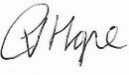 C Hope (Clerk)Yn unol â Deddf Cyrff Cyhoeddus (Derbyn i Gyfarfodydd) 1960, a1(2) a Deddf Llywodraeth Leol 1972, a,100(2), gofynnir i aelodau o'r cyhoedd a'r wasg adael y cyfarfod pan nad yw'r eitemau a drafodir er budd y cyhoedd.  Darperir mynediad o bell ar gyfer y cyfarfod hwn ar gais i'r Clerc drwy e-bost: llannonccclerk@outlook.com erbyn canol dydd ar 15/02/2023.In accordance with the Public Bodies (Admission to Meetings) Act 1960, s1(2) and the Local Government Act 1972, s,100(2), members of the public and press will be asked to leave the meeting when items discussed are not for the public interest.  Remote access will be provided for this meeting by request to the Clerk via email: llannonccclerk@outlook.com by midday on 15/02/2023.Cyngor Cymuned Llannon Community CouncilCyngor Cymuned Llannon Community CouncilCyngor Cymuned Llannon Community Council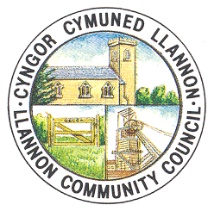 